法律學分班(下)課程表    TCB5A8050備註：1.本部保留異動課程上課日期、師資及上課教室之權利。2.單一課程缺課及請假時數合計未超過五分之一且考試成績及格者，方可取得領學分證明書之資格。3.各科目上課時間： 9：00-18：00。4.上課節次表：第一節：09:00~09:50    第二節：09:55~10:45   第三節：10:50~11:40 第四節：11:45~12:35    第五節：13:30~14:20   第六節：14:25~15:15第七節：15:20~16:10    第八節：16:15~17:05   第九節：17:10~18:005.建議師資：（依上課順序排序）（1）商事法：羅俊瑋老師（中正法律系教授/本部法律學分班兼任教師）（2）國際私法：楊文山老師（東吳大學法學博士/本部法律學分班兼任教師）（3）行政法：周佳宥老師〈中國文化大學法律學系副教授〉（4）強制執行法：王老師（本部法律學分班兼任教師）6.上課用書：（所有課程之書籍費用由學員自費）(1）商事法：(預)王文宇、林國全、曾宛如、王志誠、蔡英欣、汪信君，商事法，元照出版社（2）國際私法：教師自編講義（3）行政法：教師自編講義 （4）強制執行法：(預) 張登科。強制執行法。三民。7.請自備小六法。8.課程聯絡人：李璟芸  電話：04-27087982#110  E_MAIL:chiyuli@sce.pccu.edu.tw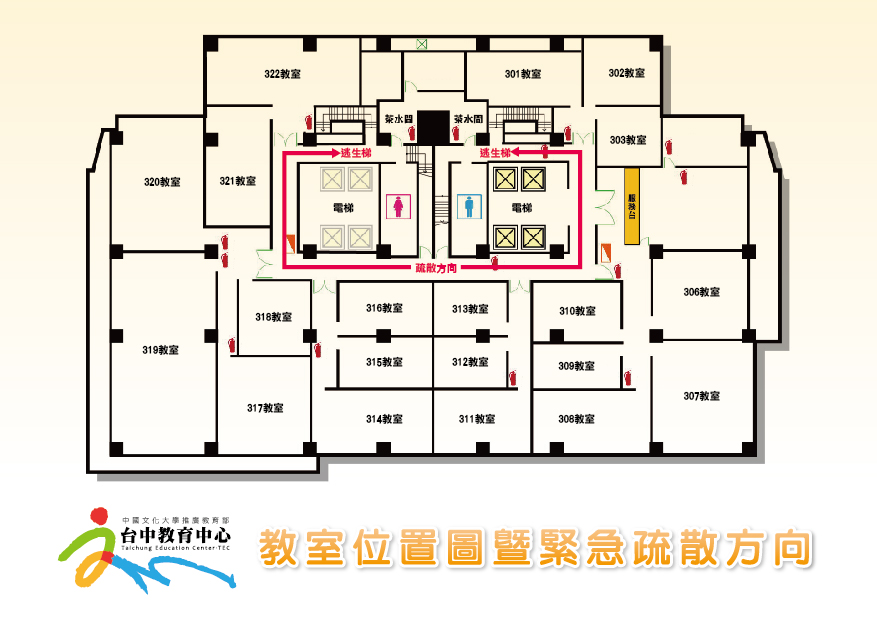 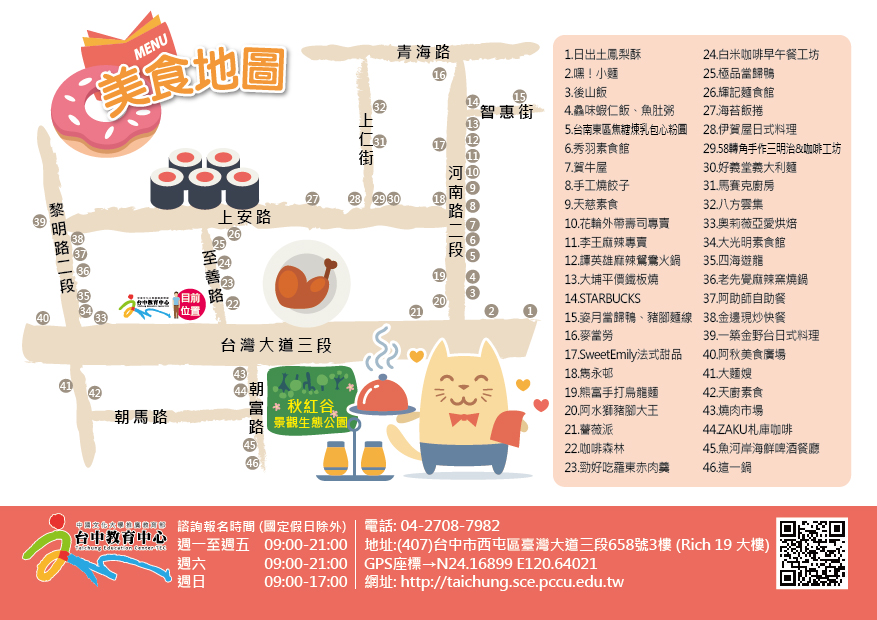 六9:00~18:00授課老師日9:00~18:00授課老師108/5/11刑事訴訟法5108/5/12國際私法(預)楊文山108/5/18刑事訴訟法6108/5/19國際私法(預)楊文山108/5/25108/5/26國際私法(預)楊文山108/6/1108/6/2國際私法(預)楊文山108/6/8端午連假108/6/9端午連假108/6/15行政法(預)1周佳宥108/6/16國際私法(預)楊文山108/6/22行政法(預)2周佳宥108/6/23國際私法(預)楊文山108/6/29行政法(預)3周佳宥108/6/30108/7/6休108/7/7商事法(預)1羅俊瑋108/7/13行政法(預)4周佳宥108/7/14商事法(預)2羅俊瑋108/7/20行政法(預)5周佳宥108/7/21商事法(預)3羅俊瑋108/7/27行政法(預)6周佳宥108/7/28休108/8/3108/8/4商事法(預)4羅俊瑋108/8/10強制執行法(預)王老師108/8/11商事法(預)5羅俊瑋108/8/17強制執行法(預)王老師108/8/18商事法(預)6羅俊瑋108/8/24強制執行法(預)王老師108/8/25108/8/31強制執行法(預)王老師108/9/1108/9/7108/9/8